LAS CARTAS DE SAN FRANCISCO	(Comenzamos las reuniones con la oración que aprendimos el Curso pasado: ¡Oh alto y glorioso Dios…!)Para estos tres años (2017-2020) los grupos de laicos y capuchinos se propusieron acercarse de manera lo más viva posible a los ESCRITOS de san Francisco y santa Clara. Vamos hincando el diente a esos textos que son para nosotros EL EVANGELIO DEL FRANCISCANO.El año pasado trabajamos las ORACIONES de san Francisco. Este año nos vamos a centrar en LAS CARTAS. Son 11: veremos una cada mes, un conjunto desigual por su contenido, estilo y destinatario. Tenemos noticias de otras (por Clara, biógrafos…) que no se nos han conservado. Entre ellas, un autógrafo: CtaL.  Son estas:	Cartas a la gente:1 Carta a los fieles (la dejamos)2 Carta a los fieles (octubre)1 Carta a los clérigos (noviembre: el Pardo)2 Carta a los clérigos (diciembre)Carta a las autoridades de los pueblos (enero)Cartas a los hermanos menores:1 Carta a los Custodios (febrero)2 Carta a los Custodios (marzo)Carta a la Orden (abril: el Pardo)Personales:Carta a un ministro (mayo)Carta a Antonio (junio)Carta a León (junio)Todas estas cartas parece que fueron escritas a partir de 1220, es decir en los últimos seis años de la vida de San Francisco. Había dejado el cargo de “general” de la Orden y se ve que eso le liberó. Y él, que no era un letrado, se puso a escribir con la confianza de que ese era otro modo de mantener el liderazgo espiritual (al que nunca renunció). Tenía mucha fe en el valor de estos escritos. Por eso dice que quien haga “copias” (a mano, en pergamino, no había papel, ni fotocopiadoras, ni escáneres) serán “benditos del Señor”.Las cartas nos traen la personalidad humana y espiritual de Fco y la extraordinaria talla de las mismas. Evidencian la madurez humana y cristiana de su autor, que se manifiesta, sobre todo, en algunas de sus grandes síntesis personales: entre ser fiel a sí mismo y ser servidor humilde de todos; entre la conciencia viva de la propia pequeñez y pecado, y la conciencia no menos aguda de haber recibido del Altísimo una misión única;entre comunión con Dios y amor fraterno, hecho de verdadero cariño, entre la incondicionalidad en el seguimiento de Cristo por las vías del radicalismo evangélico y  la aceptación del límite humano, entre defensa ardiente de la propia forma de vida y el apremio a la fidelidad a la misma,  y condescendencia.Nosotros vamos releerlas hoy, tratando de sacar lo más que podamos para alimentar nuestro espíritu franciscano.1PRIMERA REDACCIÓN DE LA CARTA A LOS FIELES (1CtaF)  2SEGUNDA REDACCIÓN DE LA CARTA A         LOS FIELES (2CtaF)(Octubre)La fecha de esta carta es 1225-26, o sea, la última o de las últimas que escribió san Francisco.Francisco comienza a sentir el cansancio de los viajes, y la debilidad de su cuerpo, se ve obligado a abandonar su predicación itinerante, pero con una riqueza inmensa por todo lo vivido en sus incursiones por distintas regiones, países y culturas, y por qué no, distintos credos. De esto nos habla claramente el encabezado de la segunda redacción de la Carta a los fieles: A todos los cristianos, religiosos, clérigos y laicos, hombres y mujeres; a cuantos habitan en el mundo entero, el hermano Francisco, su siervo y súbdito: mis respetos con reverencia, paz verdadera del cielo y caridad sincera en el Señor. Puesto que soy siervo de todos, a todos estoy obligado a suministrar las odoríferas palabras de mi Señor. Por eso, recapacitando que no puedo visitarlos personalmente a cada uno dada la enfermedad y debilidad de mi cuerpo, me he propuesto comunicarles, a través de esta carta y de mensajeros, las palabras de nuestro Señor Jesucristo, que es el Verbo del Padre, y las palabras del Espíritu Santo, que son espíritu y vida.Toda la carta parece una gran exhortación. Hay que tener en cuenta de que son textos medievales, lejos ya de nuestra manera de vivir la fe. Hemos de tomar de ellos lo que más nos ayuden en nuestra espiritualidad.Esta carta espiritual es la que parece haber inspirado la espiritualidad de los laicos franciscanos. De hecho, los hermanos de la OFS (Orden Franciscana Seglar) la tiene como su documento principal de inspiración franciscanaAlgunas ideas importantes de esta carta:Leer primero en común algún  trozo de la carta. Si se tiene ánimo, toda. Lo mejor para familiarizarse con los escritos de Francisco es leerlos.La Palabra es Jesucristo (una cosa lleva a la otra)Hay que amar a Dios con corazón puro (se trata más de amar que de cumplir leyes religiosas)Hagamos el bien o, al menos, no causemos el malEs más importante la misericordia que el juicioNingún hombre esté obligado por obediencia a obedecer a nadie en aquello en que se comete delito o pecado (libertad sagrada)No se irrite contra su hermano (paciencia ante las limitaciones del otro)No hemos de desear estar por encima de los otros (ojo con la ambición)Somos familia de Jesús (padres, hermanos) cuando nuestras obras son humanas (lo de imagen y semejanza)Preocuparse por lo verdaderamente importante (la buena relación, con Dios, con la persona)Para el trabajo en grupo:Comenzar hablando algo sobre las “cartas”, por qué han sido desplazadas por el móvil, qué sentido tienen hoy, quién escribe, qué hemos ganado o perdido.Leer algún trozo breve de la 2CtaF (esta es la sigla con la que se la conoce) y hacer alguna valoración: me gusta esto, no me cuadra lo otro, etc.Elegir una idea  de la carta, de las que hemos puesto u otra que parezca interesante.Lectura subrayada:(Mientras se lee despacio, se va subrayando lo que guste; luego se comentan los subrayados)Vivir es el único modo de aprender a vivir. Las experiencias y encuentros van configurando de forma dinámica nuestra propia identidad. Construirse a uno mismo es un reto apasionante no exento de dificultades. Tenemos un modelo, Jesús, quien recorriendo los caminos de nuestra humanidad descubrió su propia divinidad: el Hijo, haciéndose nuestro hermano, revela nuestra meta última y definitiva: ser hermanos, para llegar a ser también hijos de Dios. La fraternidad es el camino. Francisco queda fascinado de la humanidad y humildad del Dios Altísimo que en Jesús se hace pobre y crucificado. Por eso hace del Evangelio nuestra forma de vida: ser hermanos para ser más humanos y, como Jesús, narrarlo desde la autenticidad de nuestra vida.Para ampliar conocimientos:El laicado en el siglo XIII1. Una sociedad en fase de transformación: de la sociedad cristiana feudal, cerrada, a una sociedad urbana y burguesa, abierta (comercio); del castillo y el monasterio a la ciudad. Un mayor protagonismo popular (asalto a La Rocca).2. Una sociedad fuertemente estructurada: Señor – Caballeros – Comerciantes – Trabajadores – Mendigos y ladrones – Leprosos.3. Una vida dura y sufrida, oscura: guerras, cruzadas, epidemias, servidumbre, leprosos...4. A nivel eclesial también existe una fuerte estructuración (jerarquía – monjes – clérigos – laicos). Y una gran distancia entre lo clerical y lo laical, entre el monacato y las ciudades que surgen. Los obispos tienen otros intereses que los pastorales, el clero es ignorante y de vida poco ejemplar, se da poco trabajo y atención pastoral. Del laicado mismo surge una novedad.5. El monje es el modelo de vida cristiana: capaz de renunciar...; los laicos son inferiores ante la salvación; en el mundo no es posible vivir esa perfección: es necesario el salir del mundo, la fuga del mundo, asemejarse al monje.6. Ocurre un despertar laical que busca elevar su nivel espiritual y con el aire de cierta protesta ante su abandono. Desde el ideal de “vida apostólica” que se va difundiendo como una vuelta a los orígenes comunitarios cristianos. Desde estos centros: pobreza, itinerancia, predicación, en grupo.7. Se concreta en distintos grupos y situaciones: penitentes, movimientos ortodoxos y herejes, mujeres que se retiran a las afueras de la ciudad...8. Es un intento de situar lo cristiano en la nueva sociedad: en su trabajo, en el matrimonio, en el anuncio del Evangelio (traducciones vulgares), en la caridad y beneficencia9. Todo esto se vive y concreta en Asís, donde Fco: pasado feudal y nuevas aspiraciones urbanas; grupos de cristianos empeñados y herejes; obispo; pobres y leprosos...10. En sus orígenes, Fco es un laico que lee y se encuentra con el Evangelio fuera de los cauces normales (monasterio, iglesia...); no conciencia inicial de pertenecer a ningún estado. Y desde ahí ya se dirige a todos: nobles, pobres, clérigos, laicos...11. Después permanece en medio del mundo proclamando la centralidad del Evangelio:expresan así la posibilidad del Evangelio en el nuevo mundocercanía de guías espirituales y coherentes ( a diferencia de monjes y clérigos)conocía sus aspiraciones y necesidades y supo dar respuestas (igualdad, paz, fraternidad...)12. Obtienen popularidad: encontraban en ellos lo que buscaban. A partir de 1210, cuando los HM comienzan a predicar, aumentan los penitentes...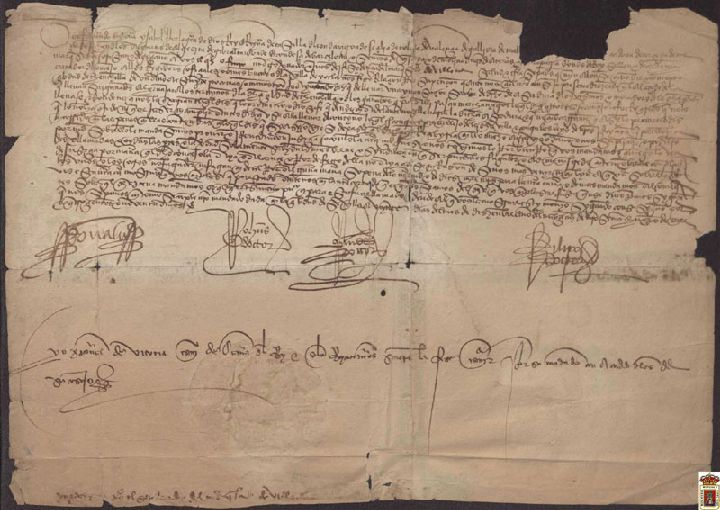 31 CARTA A LOS CLÉRIGOS (1CtaCle)(Noviembre: El Pardo)42 CARTA A LOS CLÉRIGOS (2CtaCle)(Diciembre)La carta es de hacia 1220, después de que el papa Honorio III publicara la Bula SANE CUM OLIM. Una bula que trata de poner en orden el culto a la Eucaristía que estaba en condiciones pésimas.Por lo visto, las cartas de Francisco fueron muchas, su actividad epistolar fue considerable. Pero no entenderemos el alcance exacto de lo que eso significa si no somos conscientes de las circunstancias en que entonces se escribía en general y las cartas en particular. Un gran especialista de la correspondencia  medieval, J. Leclerc, lo describe en estos términos:“Escribir una carta, sobre todo para quien no fuera profesional y no tuviera un secretario, costaba siempre mucho tiempo y esfuerzo, pues prácticamente se esculpía la carta en el pergamino, que incluso después de una cuidada preparación, ofrecía una cierta resistencia a la pluma de ave o de metal para escribir; además los pequeños trozos (Schedule) de pergamino para las cartas privadas eran habitualmente restos de calidad muy inferior a la de los grandes pergaminos, especialmente trabajados, que se usaban para los “scriptoria”  y para los documentos y actos públicos. Las dimensiones de estos pequeños pergaminos determinaban en ocasiones las dimensiones mismas de la carta: el final del pergamino, significaba el final de la carta… A diferencia de los libros, el género epistolar se caracterizada por la brevedad, que era una exigencia tanto de la tradición literaria, como una necesidad de orden práctico”.Algunas ideas importantes:Leer primero la carta. Es breve. Repasamos algunas ideas:Ignorancia de lo que es la EucaristíaLa Palabra consagra el CuerpoDe Jesús “vemos” la EucaristíaCuidado e utensilios y lugaresCuidar de la “las palabras escritas”Poner la Eucaristía en “lugar precioso”Poner la Palabra en “lugar decoroso”Unidos a la IglesiaHacer copias de la carta.Para el trabajo en grupo.¿Qué tiene de “aprovechable” esta carta para nosotros?¿Dice algo más que lo que decía 1 Cta Cle?¿Qué problemas tiene la Eucaristía en nuestros días?¿Cómo vivir mejor las eucaristías de la parroquia?Lectura subrayada:“En tiempo de s. Francisco la celebración eucarística está expuesta a numerosos abusos  y prácticas  supersticiosas: sacerdotes que celebran varias misas por avaricia o complacer a personajes importantes…falta de respeto al sacramento y al ministro. Se difunde entre los cristianos la idea de que a falta de un ministro digno podía consagrar un laico bueno… Los fieles se contentaban con la simple asistencia a la misa. El Lateranense IV obligará la comunión una vez al año. Muchos se sentían satisfechos con contemplar la hostia en el momento de la consagración…considerándola más importante que la comunión”. (K. ESER, Temas Espirituales, 231-233).«nos entristecemos de verdad y sufrimos profunda pena al saber que los sacerdotes en muchos lugares guardan sin las debidas precauciones la sagrada Eucaristía y la tratan sin limpieza y devoción ... nos apresuramos a mandar que la Eucaristía la conserven los sacerdotes con devoción en lugar limpio y señalado». (Honorio III, Sane cum olim, 1219).Para ampliar conocimientos:La Eucaristía en la Edad MediaLa Eucaristía, desde nuestro punto de vista, era un desastre en tiempos de Francisco: profunda crisis eucarística desde el s. VI: - había sacerdotes que por cobrar las misas celebraban varias veces al día (aunque no se podía más que una) y comulgaban solamente en una de ellas para salvar la prohibición de la Iglesia;- otros abandonaban el sagrario que era un nido de ratones: muchas iglesias se parecían más a tabernas que a otras cosas;- los cristianos no comulgaban casi nada y algunos creían que la adoración de la hostia consagrada era mejor que comulgar y se iban de iglesia en iglesia para «ver» la consagración. - La edad de oro de la comunión diaria se había dado en los ss. IV-VI (Edicto de Milán). A partir el s. VI (invasión de los bárbaros) el panorama es desolador, pese a los esfuerzos de pastores y teólogos. En los ss X-XI (edad de hierro de la Ig.) la situación empeora. En el s. XII (Reforma gregoriana) las cosas irán cambiando poco a poco hasta que el Concilio IV de Letrán. 1215, y la Sane cum olim, 1220 (fruto e impulso de esta sensibilidad eucarística) logre que la situación cambie.-  Si los fieles abandonan la comunión, el ejemplo de algunos clérigos es poco edificante. El C.L. IV, canon 17, deplora que clérigos y prelados “celebren la misa a penas 4 veces al año y descuiden de asistir a ella”. Y una vida moral muy dudosa. El clero alto, los obispos, no eran mucho mejores en este sentido.- Este C.L. IV tratará de corregir la situación: se exige al menos una vez al año la confesión y comunión para ser considerado miembro de la Ig. y poder recibir sepultura eclesiástica, pues “si no coméis la carne del Hijo del hombre no tenéis vida en vosotros” Jn 6.53.No hay que extrañarse que entre cristianos serios se difundiera aquel error doctrinal de que, si no se podía encontrar un buen sacerdote que viviera dignamente, tenía derecho a consagrar un laico bueno. Y, yendo aún más lejos, los cátaros llegaban a decir que la Eucaristía era poco menos que una idolatría, por eso de adorar el pan y el vino, cosas materiales, cuando Dios solamente puede estar presente en las cosas espirituales. Según ellos, en la materia no podía estar presente Dios. Y quien pagaba las consecuencias de este modo de  pensar y de este estado  de cosas era el pueblo sencillo que cada vez participaba menos en una liturgia que entendía poco (se decía en latín) y que no era apreciada ni por los mismos sacerdotes.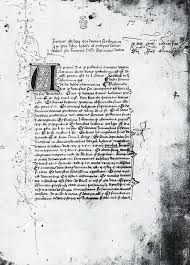 5CARTA A LAS AUTORIDADES DE LOS PUEBLOS (CtaA)(Enero)Según una tradición, Juan Parenti, primer ministro provincial de los franciscanos de España, llevó una copia de esta carta a Zaragoza. Esta copia se ha perdido. La carta es de 1220 y forma parte de las llamadas “cartas eucarísticas”: CtaO, CtaCle, CtaCus, CtaA (buscar las abreviaturas).- La carta va dirigida “A todos los podestá y cónsules, jueces y regidores, en cualquier parte de la tierra, y a cuantos llegue esta carta...”. ¿Quiénes son; son las mismas personas, desde la repetitividad de Fco?- No; desde el conocimiento que tenía de la realidad social de Asís, son autoridades diferenciadas entre sí:. podestá: magistrado supremo de una ciudad libre, elegido por los ciudadanos; tiene bajo su poder lo civil y lo militar; (alcalde). cónsules: ayudan en el gobierno de la ciudad, consejo de gobierno (concejales). Junto con el podestá son designaciones típicas de las ciudades medievales de la Italia central. jueces: ejercen lo judicial.. regidores: ayudantes del juez, jueces subalternos; o responsables de lo militarEn definitiva, se dirige a los que gobiernan y ejercen el poder “en la ciudad”. No se dirige a los señores, nobles, caballeros...Leer la carta. No es larga.Algunas ideas importantes:La muerte que ayuda a discernirNo echar en olvido al SeñorPenitencia: eucaristía y formación  cristianaUniversalismo: “en cualquier parte de la tierra y a quienes llegue esto…”El servicio al pueblo como camino de vida cristiana.Para trabajar en grupo:1. ¿Desde dónde dirigirnos a la sociedad, al poder; cuál es nuestro lugar social hoy?. en él aparece claro: desde abajo, fuera de la ciudad, sin querer tener nada que ver...; 	. hoy. Los que van quedando fuera del sistema...2. ¿Qué tipo de presencia debe tener lo cristiano en el contexto social, en la vida pública?Desde un respeto a la autonomía: no hace falta convertir, organizar en cristiano algo para que sea válido y “religioso”.Respetuosa y humilde, clara y firme.No al poder...3. ¿Qué mensaje dirigir al poder socio-político hoy; cómo hacer una llamada a la penitencia y conversión?La autoridad en cuanto responsabilidad.No adular ni maridar; sino de entrada cierta sospecha y crítica (“en el poder no hay verdad”).Una palabra de conversión a la justicia, a los olvidados.Valorar sus logros desde una perspectiva de realización del RdD.4. ¿Cómo respetar y afrontar el fenómeno de la secularización; la presencia del “gesto” religioso hoy?Lectura subrayada:¿Se ha dirigido en otras ocasiones en sus Escritos a estas autoridades? ¿Cuál ha sido su relación con la autoridad?- sólo en 2CtaF 28-29: se dirige “a los que juzgan”, que lo hagan con misericordia- 1Cel 43: ni él ni los HM salen a ver al emperador que pasa; sólo uno para que le anuncie la penitencia. “Se resistía a adular a jefes y príncipes”. Es este un episodio significativo: su significado social, Fco defiende la libertad de la ciudad de Asís; su significado evangélico, la indiferencia ante las categorías sociales, pues mira a los hombres desde otro prisma, y a todos, también al emperador, anuncia la penitencia.- 2Cel 200: ”si hablo con el emperador, para que los pudientes arrojen trigo y grano en Navidad”- LP 84: pone paz entre el obispo y el podestá de Asís; compone para tal ocasión una estrofa del Cántico y los hermanos la cantan.Para ampliar conocimientos:Francisco y la autoridadAlgunos datos del contexto socio – político del s. XIII- Asís, desde 1174, trata de darse instituciones municipales. No lo consigue, están vigilados especialmente desde La Rocca (emperador)- En 1197, se sublevan contra La Rocca (Fco tiene 16 años). Surge el “municipio libre de Asís”, que no depende ni del emperador ni del papado; los nobles y señores se refugian en Peruggia.- En 1203 estos últimos vuelven a la carga: batalla de Collestrada (Fco). Se firma una “carta de paz”, porque hay intereses económicos comunes (defender bienes, revitalizar el comercio...).- Asís tiene sus instituciones municipales. Fco las conoce y habrá participado en ellas y en las aspiraciones socio – políticas de la ciudad, y es sensible.Pero es interesante constatar desde dónde habla Fco ahora, desde qué lugar social:- Durante su conversión y después de ella, se ha situado explícitamente “fuera de los muros de la ciudad”, donde ya no llegan los recién estrenados derechos sociales, donde ya no existen ciudadanos (San Damián, Rivo Torto, La Porziúncula...; todos fuera de la ciudad).- Fco se sitúa entre los no – ciudadanos: excluidos, marginados, sin derechos. Era una situación “de hecho”: incuestionable; impensable que uno de dentro saliese hacia fuera, y menos desde una inspiración religiosa.- Ese es el “lugar social” de Fco y de los HM. No es una opción de clase por unos en contra de otros; es una opción por todos, universal, pero desde ahí. Igual que Jesús: desde abajo, desde los apartados y excluidos, anunciando el RdD para todos.- Y desde ahí, Fco va a la ciudad, se dirige a todas las clases sociales, rompe con la diferenciación social y los “estados”, a todos predica la penitencia.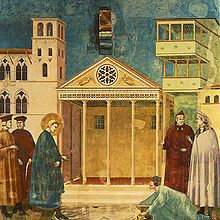 61 CARTA A LOS CUSTODIOS (1CtaCus)(febrero)Es de 1219 0 1220, después de volver del viaje que hizo a Tierra Santa. Volvió con bríos, con madurez.“Custodios”: por primera vez lo encontramos aquí, propio del código semántico sobre la autoridad en Fco; rechaza los términos ‘abad, padre, maestro, prior…’ sustituyéndolos por un vocabulario que habla de oficios y no de dignidades, de servicio y no de poder (‘custodio, guardián, ministro y siervo…’), en el que traduce la originalidad de su movimiento fraterno. con ‘custodio’ expresa la tarea de la autoridad de velar por las personas de sus hnos y su fidelidad evangélica y custodiarlos (cf 1R 4,6; 5,1).parece referirse aquí a todos los superiores mayores de la fraternidad, en un momento en el que la autoridad no está del todo “organizada” en la fraternidad. Con la evolución, pasó a designar a los superiores regionales en las provincias (reservándose el de ‘ministro’ para el superior provincial y general).Leer la carta entera.Algunas ideas importantes:Involucra a los hermanos de sus inquietudes eucarísticas.Fco no predica una devoción eucarística junto a otras devociones. La Eucaristía y la Palabra son algo distinto, mayor; menospreciarlas es menospreciar a Cristo.La Eucaristía y la Palabra son la revelación perenne y actual del amor de Dios que requiere una respuesta.La Eucaristía pone al cristiano frente a Cristo y a sus hermanos.Hablando de “la devoción al cuerpo del Señor”, 2Cel 201 dice “que quiso a veces enviar por el mundo hermanos que llevasen copones preciosos con el fin de que allí donde viesen que estaba colocado con indecencia lo que ‘el precio de la redención’ lo reservaran en el lugar más escogido”.Para trabajar en el grupo:¿Por qué nuestras eucaristías son tan “muertas”? ¿Cómo “resucitarlas”?¿Cómo aumentar la participación de los laicos en la eucaristía?¿Cómo organizar un equipo de liturgia activo en la parroquia?Lectura subrayada:Otro aspecto que merece la atención es su amor especial por la escucha de la palabra evangélica, tanto durante como después de la misa, o sea la valorización de la palabra de Dios y su resonancia en la vida. En la nota añadida por fray León al Breviario de san Francisco se lee: “También hizo escribir este Evangeliario y cuando, por la enfermedad u otro impedimento manifiesto, no podía oír la misa, se hacía leer el texto evangélico correspondiente a la misa del día. Y así continuó hasta su muerte. Él lo explicaba así: Cuando no oigo la misa, adoro el cuerpo de Cristo en la oración con los ojos de la mente, del mismo moco como cuando lo contemplo durante la celebración eucarística. Oído o leído el testo evangélico, el bienaventurado Francisco, por su profunda reverencia al Señor, besaba siempre el libro del Evangelio”.Para ampliar conocimientos:Las causas de la situación de la Eucaristía en tiempos de Franciscoa) Decadencia moral y religiosa. Decadencia moral en clero y pueblo. Un tiempo convulso: desorden exterior, problemas de subsistencia, luchas políticas, rivalidades, odios, indisciplina, los cargos eclesiásticos frutos del nepotismo, la simonía, la avaricia.. Los obispos: señores territoriales, el bajo clero con escasez de formación teológica y vida irregular…b) El olvido de la humanidad de Cristo- En la alta Edad Media la E. es considerada como misterio tremendo. Iconostasio. Pantocrator. Si el emperador de Bizancio era inaccesible, cuanto más el Señor del cielo y de la tierra (mentalidad en parte motivada por S. J. Crisóstomo que cambia la doxología: Gloria al Padre con el Hijo en el E.S. por esta otra: Gloria al P. por el H. en el E.S  y que terminará siendo: Gloria al P. y al H. y al E.S.).- Predominio del temor en la relación con Dios- Influencia de los pueblos bárbaros en vías de conversión, con su mundo lleno de ignorancia, magias y supersticiones.- De ahí la insistencia en el poder contemplar, venerar la sagrada Forma- Y ver la Comunión como premio a una conducta intachable, nada fácil para el común de los mortales.“Al lado de la pureza interior se exige la castidad corporal, entendida según la mentalidad del tiempo, fruto de una larga evolución. Entonces se exigía a los casados la continencia antes de la comunión; las mujeres en período de reglas no eran consideradas del todo aptas para la mesa del Señor; K. ESSER, Temas Espirituales, 253.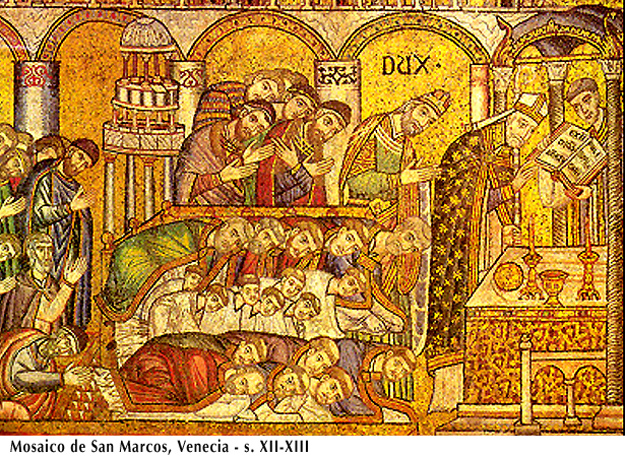 72 CARTA A LOS CUSTODIOS (2CtaCus)(marzo)Es una carta acompañante de otras porque en esta insiste a los custodios para que hagan copias de las anteriores cartas (2CtaCus 4-7). De 1220. Esta va con la anterior en el manuscrito de Zaragoza.De las conclusiones de las cartas se desprende una profunda conciencia de sí mismo y de su propia misión. Se dirige no sólo a todos los hombres de su tiempo, sino también a todos los del futuro. Cuando en la carta últimamente citada se dice que los custodios «prediquen hasta el fin todas las cosas que se contienen en este escrito», puede entenderse con ello: hasta el fin de su vida. Pero aquí no se piensa tanto en el lapso de tiempo de una vida humana, cuanto en el tiempo mientras exista este mundo. Así nos lo da a entender la Carta a toda la Orden. En ella pide Francisco a los custodios y guardianes «los que lo son y los que lo serán, que este escrito lo tengan consigo, lo pongan por obra y lo observen cuidadosamente... ahora y siempre, mientras exista este mundo» (CtaO 47-48).Extraordinariamente seguro de sí mismo, el Fundador supone aquí que su Orden existirá hasta el fin del mundo. Difícilmente podía manifestar de modo más palmario su autoridad y potestad para decir algo a los franciscanos de todos los tiempos y, por medio de ellos, a todos los que habitarán alguna vez la tierra: «Quien manifiesta de tal manera el carácter normativo de sus propias ideas, vinculándole así la existencia de su Orden hasta el fin de la historia, demuestra de forma impresionante la conciencia de su propia misión» (A. Rotzetter).Francisco, que apenas se preocupó de asuntos organizativos, desplegó casi una estrategia para la difusión de sus cartas. No sólo pide a los destinatarios que hagan copias de sus escritos y las repartan, sino que también responsabiliza a los dirigentes de la Orden de la difusión de sus cartas. Así resulta de la segunda Carta a los Custodios, que en el fondo es un escrito adjunto a la Carta a los Clérigos y a la Carta a las Autoridades de los pueblos. Francisco se dirige en estos términos a los superiores (custodios) de la Orden: «Os ruego cuanto puedo, ante nuestro Señor Dios, que aquella carta que trata del santísimo cuerpo y sangre de nuestro Señor se la deis a los obispos y a otros clérigos... De la otra carta que os envío para que se la deis a los podestà, cónsules y regidores, y en que se dice que se pregonen por pueblos y plazas las alabanzas de Dios, haced enseguida muchas copias y repartidlas con mucha diligencia a los destinatarios» (2CtaCus 4 y 6-7).Los custodios de la Orden son distribuidores y multiplicadores, son el punto de unión con el clero y los políticos. Deben, en primer lugar, realizar personalmente lo que Francisco desea, y, después, transmitirlo a las personas indicadas. El Fundador pone en marcha una campaña de propaganda en toda regla. Lo que con ella quiere conseguir es principalmente una digna celebración y conservación de la Eucaristía. El celo con que Francisco pone manos a la obra y el método, muy bien pensado, de las «cartas en cadena» nos permiten hablar de una cruzada eucarística realizada por Francisco oralmente y por escrito, alternativa a las cruzadas guerreras de su tiempo, dirigidas contra los musulmanes.	Leer la carta un par de veces, porque es muy corta. Tratar de ver algún contenido en la aparente pequeñez de la carta.Algunas ideas importantes:Dios tiene una mirada distinta, más profunda, sobre las cosas.Cómo mirar la “pobre” eucaristía con la mirada de Dios.La oferta de la fe ha de tener un lado secular: la oferta a los podestá.El lado popular de la fe: “por pueblos y plaza”.Difundir la fe por medios sencillos: “haced copias”.Para trabajar en el grupo:¿Cómo ofrecer la fe en una sociedad secular? ¿Qué tipo de “misión” es la más acertada?¿Qué valor damos a la fe popular, a las tradiciones religiosas? ¿Cómo sanearlas?¿Cómo difundir la fe de maneras sencillas, franciscanas?Lectura subrayada:Aunque se trataba de preocupaciones básicas para el Hombre de Asís, que las exponía con energía, mantenía sin embargo una exquisita discreción e invitaba también a los demás a actuar con prudencia, como puede verse en su exhortación a todos los que tienen responsabilidades en la Orden: «Os ruego, más encarecidamente que por mí mismo, que, cuando sea oportuno y os parezca que conviene, supliquéis humildemente a los clérigos que veneren, por encima de todo, el santísimo cuerpo y sangre de nuestro Señor Jesucristo» (1CtaCus 2). Los custodios no deben mezclarse impertinentemente en los asuntos del clero secular. Deben presentarse siempre con humildad y como el que suplica, y exponer su preocupación por el respeto a la Eucaristía en el momento oportuno y con el debido tiento.Para ampliar conocimientos:Las herejías del tiempo de Francisco y la EucaristíaHabía en tiempo de Francisco herejías virulentas como los cátaros (los puros). Eran llamados también Albigenses, por ser Albi una ciudad donde había un grupo muy numeroso con el doble principio del bien (espíritu) y el mal (materia) invalidando la Encarnación);. Aberración, pensar que en la E. el pan (materia) sea portador de vida espiritual. Ineficacia de los sacramentos administrados por ministros pecadores.. Movimientos contemporáneos a Francisco como los Valdenses, Patarinos etc. muy críticos con la jerarquía romana.Francisco logra evitará:	* Los errores heréticos: - antagonismo entre materia y espíritu- la eficacia del sacramento depende de la santidad del ministro	*Y dentro de la Iglesia: - aspectos mágicos de la piedad popular- aspectos ascéticos de cierta espiritualidad, que “utiliza” la E. en vistas a una perfección ascética.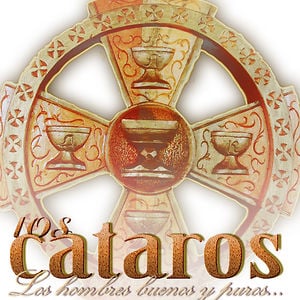 8CARTA A TODA LA ORDEN (CtaO)(abril: El Pardo)9CARTA A UN MINISTRO (CtaM)(mayo)Es de 1217-1220. Será un “ministro provincial”: irá al capítulo de Pentecostés con los suyos, puede preparar observaciones para mejorar la Regla (21-22), la evidente relación de obediencia a Fco (4). Los contenidos se adaptan mejor a un minprov.Nos encontramos ante uno de los textos maestros de san Francisco, casi suficiente él sólo para darnos la medida exacta de su excepcional talla humana y espiritual, como han  hecho  notar en los últimos tiempos diversos escritores y estudiosos de san Francisco, franciscanos y no franciscanos. Algunos consideran esta carta un hito importante en la historia de Occidente y de la espiritualidad cristiana, viendo en ella una de las obras maestras del realismo cristiano, de la aceptación de lo real como gracia. De gran importancia en el conjunto de los Escritos por sus contenidos evangélicos y espirituales; uno de los vértices de la reflexión de Fco sobre la gracia de la fraternidad.El motivo de la carta es “el caso de tu alma”. Algún asunto muy grave que tiene este ministro y que, como no logra resolverlo, propone como “solución” irse a un eremitorio y dejar el problema irresuelto en la comunidad. Francisco le dirá que es no es el camino. El camino es quedarse y elaborar con misericordia el asunto.Expresa ideas muy queridas para Fco; y eso se nota: uno de los textos que mejor penetran su corazón; gran realismo espiritual y discernimiento.De alguna forma, todo ello, refleja una situación cercana, vivida, por el mismo Fco:. un tipo de vida entre la gente, entre los hermanos, o más solitario. incluso, algo parecido, ha sido el drama de su vida: no ser conocido ni tenido en cuenta, nº de hermanos, diferente orientación, relajación de vida.... para Fco tampoco ha sido fácil “permanecer entre los hermanos”; eso le llevó incluso a “desapropiarse” de su obra y proyecto en muchos aspectos (el auténtico martirio de su vida; VerAl).. Fco siempre optó por quedarsey quedarse como menor: renuncia a cargos, dimite (no imponer ni decidir); como un hermano más; el servicio de su “ejemplo” (conciencia); ser invitación, llamada, no imposición.Leer la carta entera.Algunas ideas principales:1) «Todas las cosas que te son un obstáculo para amar al Señor Dios... debes tenerlo por gracia».2) «Y quiérelo así y no otra cosa3) «Y sea esto para ti verdadera obediencia al Señor Dios y a mí, pues sé firmemente que ésta es verdadera obediencia».4) «Y ama a los que esto te hacen. Y no quieras de ellos otra cosa sino lo que el Señor te dé. Y ámalos precisamente en esto, y no quieras que sean mejores cristianos».Para trabajar en grupo:¿Cómo tratar a las personas difíciles, familiares u otras?¿Cómo reaccionar ante una gran ofensa que se nos hace?¿Cómo encajar las maneras diversas de ser de las personas cercanas?Lectura subrayada:La argumentación de la carta con la que  Francisco fuerza al Ministro a un nuevo discernimiento sobre su “problema de conciencia” podríamos sintetizarla en estos términos: - el amor - y el servicio en la obediencia caritativa al hermano real,son criterio determinante de discernimiento de la autenticidad de la propia experiencia espiritual franciscana, y por consiguiente, de la fidelidad al Espíritu que nos llamó a la vida franciscana: no se puede separar el amor a Dios y el amor a los hermanos reales, que no son nunca hermanos ideales, y por eso el amor de Dios en la vida franciscana pasa por la aceptación de la fraternidad real.Para ampliar conocimientos:      El perdón y la misericordia corazón de la vida fraterna	En su carta, como hemos visto, Francisco propone al hermano Ministro un replanteamiento de su problema de conciencia, que haría que éste dejara de ser tal, pues en realidad era fruto de un mal planteamiento. Al mismo tiempo, y es lo que vamos a ver ahora, le ofrece una vía de salida para las situaciones que están al origen de su drama: no basta transformar la mirada y la voluntad, hay que cambiar las situaciones en aquello en que es posible cambiarlas. La propuesta de solución de las situaciones que están al origen del drama personal del Ministro es ésta: el perdón y la misericordia, corazón de la vida fraterna.La misericordia, es una de las líneas de fuerza de esta Carta, y el estribillo, incluso en la materialidad del vocabulario de los vv. 9-12, donde el término misericordia aparece hasta cinco veces, dando incluso origen  a cierta pesadez literaria del texto, razón por la cual frecuentemente en las traducciones a nuestras lenguas se elimina el término cuando literariamente no es necesario.a) La misericordia es, ante todo, el fruto de la transformación de nuestra mirada sobre el otro, desde la ternura, los ojos tiernos: «Y en esto quiero conocer si amas al Señor y me amas a mí, siervo tuyo y suyo, si procedes así: que no haya en el mundo ningún hermano que, habiendo pecado todo lo que pudiera pecar, se aleje jamás de ti, después de haber visto tus ojos, sin tu misericordia, si es que busca misericordia».Francisco revela aquí una especial lucidez en su conocimiento de la persona humana y de sus dinamismos psico-afectivos:- el tipo de relaciones que mantenemos con una persona, o con los otros en general, está siempre en relación directa con nuestra manera de verles, de mirarles;- y al mismo tiempo, la persona posee un instinto especial para saber cuándo se le hacen o dicen las cosas porque se le quiere y cuándo no; y sólo cuando los ojos del otro nos dejan ver su ternura y su cariño nos abrimos a él y  acogemos lo que nos viene de él, aun cuando sea un reproche.b) La misericordia es también gesto explícito de perdón: que “no se aleje jamás de ti, después de haber visto tus ojos, sin tu misericordia, si es que busca misericordia»El perdón  no es nunca un acto interesado, gesto de autoafirmación personal, y por lo mismo arma arrojadiza frente al otro (al cual se lo recordaremos en adelante siempre que nos venga a cuento), sino amor que transforma la mirada, se proyecta sobre el futuro y permite al otro un nuevo comienzo. c) La misericordia  no es sólo perdón sino también com-pasión en el sentido primero del término (sufrir la pasión de y con el otro); por eso excluye todo endurecimiento y supone siempre la disponibilidad para dar el primer paso, aunque en ocasiones dar el primer paso no sea otra cosa que saber esperar el momento oportuno: «Y si no buscara misericordia, pregúntale tú si quiere misericordia».La verdadera misericordia excluye toda cerrazón, todo endurecimiento y todo rigorismo:«Donde hay misericordia y discreción no hay superfluidad ni endurecimiento» (Adm 27,6). Todo ideal, hasta el evangélicamente mejor justificado está subordinado al perdón y la misericordia: el amor lo juzga todo y a él nada le juzga.d) Pero de la lectura atenta de la carta se desprende que la misericordia es más que perdón, e incluso más que compasión: en línea con la bienaventuranza de los misericordiosos  es también amor y ayuda en la gratuidad más extrema. Por eso la medida de la verdadera misericordia la dan estas otras palabras, con las que continúa nuestro texto: «Y, si mil veces volviera a pecar ante tus propios ojos, ámalo más que a mí, para atraerlo al Señor. Y ten siempre misericordia de los tales».Como conclusión y volviendo al principio: - Francisco obliga al ministro a replantear su problema de conciencia: la fidelidad al Espíritu en la vida franciscana reclama integrar amor a Dios y amor al hermano real, espíritu de oración y devoción y fraternidad, en la que cada una es el crisol de la otra y  lugar de discernimiento de fidelidad.  - Y, ¿quién puede ser hermano olvidándose de la experiencia fundamental de su vida creyente: la del amor de Dios que le atrae hacia él, la de ser un pecador gratuita y misericordiosamente -y por ello siempre inmerecidamente- perdonado, justificado en la cruz de Jesucristo, el amor que dio la vida por los suyos?Por eso, si el punto álgido de la fraternidad es la celebración, su corazón es el perdón y la misericordia.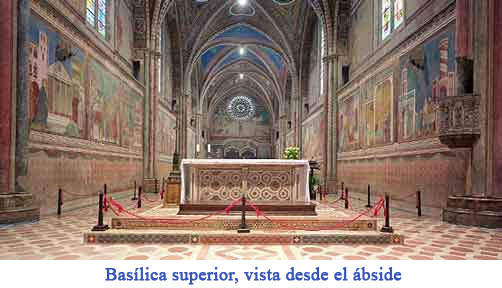 10CARTA A LEÓN (CtaL)/CARTA A ANTONIO (CtaAnt)(junio)CARTA A LEÓN	No se sabe la fecha de esta carta.	Es uno de los tres autógrafos de Francisco que conservamos (está en la catedral de Spoleto), junto con AlD y BenL. Esta carta es expresión de la correspondencia íntima y de amistad de Francisco (original autógrafo se conserva en la Catedral de Espoleto). Se trata de una sencilla y emotiva carta al amigo y confidente León, necesitado de ayuda en su discernimiento, y turbado en su espíritu, tal vez a causa de la que parece que fue su personalidad un tanto insegura y atormentada, y hasta, quizá escrupulosa. Carecemos de pruebas externas e internas que permitan una datación segura de la misma, si bien es opinión bastante generalizada entre los críticos que es de los últimos años de la vida del santo, cuando el hermano León pasó a ser uno de sus íntimos y su secretario.	Leemos la carta:“Hermano León, tu hermano Francisco te desea salud y paz. Así te digo, hijo mío, como una madre, que todo lo que hemos hablado en el camino, brevemente lo resumo y aconsejo en estas palabras, y si después tú necesitas venir a mí por consejo, pues así te aconsejo: Cualquiera que sea el modo que mejor te parezca de agradar al Señor Dios y seguir sus huellas y pobreza, hazlo con la bendición del Señor Dios y con mi obediencia. Y si te es necesario en cuanto a tu alma, para mayor consuelo tuyo, y quieres, León, venir a mí, ven”.Algunas ideas importantes:* Se ve que Francisco y León, grandes amigos, han tenido algún encontronazo, no sabemos cuál. Es “lo que hemos hablado por el camino”. * Se ve que había sido doloroso y Francisco lo daba por zanjado, incluso con su autoridad “de madre”, de responsable de la fraternidad.* Francisco deja libertad de acción a León: “el modo que mejor te parezca…hazlo con la bendición del Señor”* Francisco no se cierra al diálogo posterior, no obstante: “si quieres venir a mí, ven”. El hermano siempre tiene acceso a su vida, sea cual sea el tema.Para trabajar en grupo:¿Cómo proceder con los hermanos “pesados”, cargados de titubeos?¿Cómo mantener siempre la puerta abierta para el hermano que quiere hablar y compartir?Para ampliar conocimientos:Para San Francisco, la humildad supone la igualdad armónica del temperamento, la estabilidad en el equilibrio interior, tanto más seguro cuanta mayor sea la opción por la humildad, que da fundamento al gozo del hombre sencillo en la pequeñez. Gozo que asume en el proceso de la humildad, desde las pequeñas humillaciones diarias que la Providencia permite para que caminemos en la libertad. En la humildad que vivió Francisco, su libertad iba creciendo por la misma grandeza de esa humildad suya, que le facilitan la plenitud de la libertad. Esa es la razón de que haya tanta verdad en Francisco, pues su humildad le lleva sin cesar a la transparencia. Esa es la causa de que Francisco sea un hombre crucificado por el despojo, pero al mismo tiempo transfigurado por la libertad y el amor. Pero Francisco ha vivido antes todo un itinerario de "tontería evangélica", del ser "locos por Cristo", para corresponder al amor loco de Dios hacia los hombres. Y ésa es la suprema razón de ser del franciscanismo: corresponder al amor que en Jesús, el Padre nos ha tenido primero.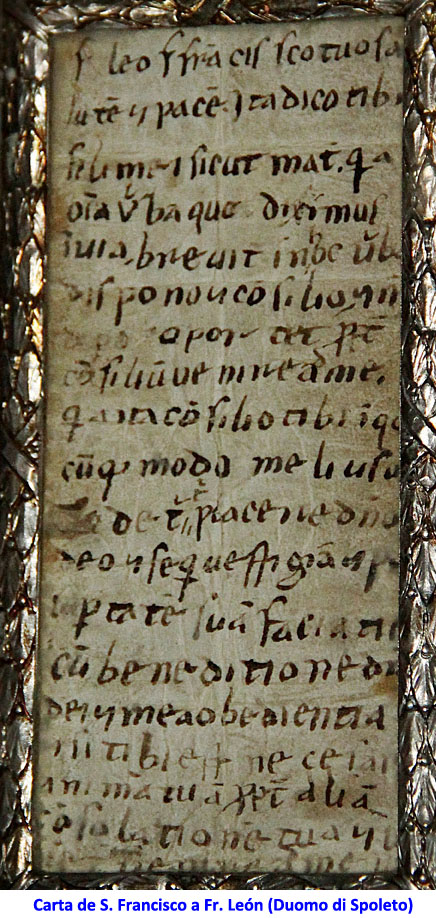 CARTA A ANTONIOLa carta debe colocarse entre finales de 1223 y principios de 1224 en que Antonio de Padua está ya enseñando.Con la CtaAnt Francisco da su visto bueno a que éste enseñe teología a sus hermanos, saliendo al encuentro de la necesidad de su estudio, especialmente para aquellos que se dedicaban a la predicación. Aunque no sea en sentido propio una «carta de obediencia», guarda cierta semejanza con este tipo de escritos y con su carácter un tanto estereotipado.		Leemos la carta:A fray Antonio, mi obispo, el hermano Francisco, salud. Me agrada que enseñes sagrada teología a los hermanos, con tal que, en el estudio de la misma, no apagues el espíritu de oración y devoción, como se contiene en la Regla.Algunas ideas importantes:Llama a fray Antonio “mi obispo” como título de reverencia y aprecio.Acepta Francisco, él que había tenido tanta prevención contra los estudios, que Antonio enseñe teología a los hermanos. Los nuevos tiempos de una Orden más institucionalizada se imponen.Pero cede sin ceder: la oración debe estar antes que los estudios. La apelación a la regla es, para Francisco, apelación al Evangelio.Para trabajar en grupo:¿Estamos en la misma situación que aquella de Francisco en el tema de los estudios?¿Cómo activar la formación franciscana?Para ampliar el tema:Libros y predicaciónUn asunto que arrastraba el tema de los libros es el de la predicación. Para Francisco hay tres niveles de predicación: la predicación al estilo de los juglares, la predicación de la penitencia, la predicación técnica. La primera era muy querida al modo de ser de Francisco. Los juglares, aunque tenían conexión con los trovadores pues cantaban sus composiciones procedían de las clases sociales bajas y andaban siempre buscando quién les pagara para sobrevivir. Con frecuencia, sobre todo si no había pago, usaban de chanzas hirientes que, a veces, les acarreaban la persecución. Francisco predica “juglareando”, un modo inusual y no bien visto de predicación pobre. La otra forma es la predicación penitencial no demandaba una especificidad en sino la aprobación del Obispo o del mero párroco. Para la tercera forma, y ya en épocas del Francisco final, se requiere formación  y permiso como lo manifiesta expresamente Rb 9,2. Francisco se encontraba incómodo en las servidumbres lógicas que conlleva una predicación oficial y se movía más libremente en la predicación sencilla para la que, entre otras coas, no hacía falta libros, sino fe y una cercanía al mensaje que podía nutrirse de la liturgia, la oración y la escucha de la predicación de los sacerdotes.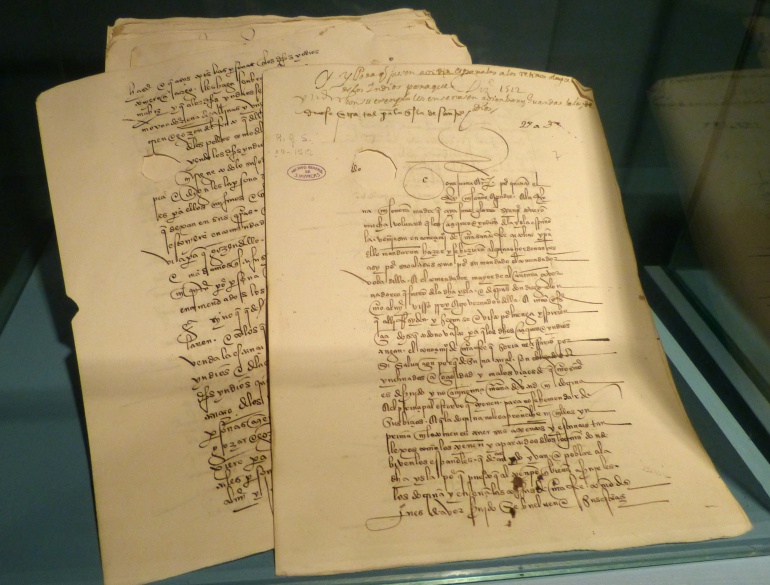 